المستوى: الثالثة آداب واقتصاد وتصرَفالمحور الأول : أوروبا والعالم المتوسطي في القرن VIXالدَرس الثاني: النهضة الأوروبية:المظاهرأهداف الدرس : * هدف معرفي : أن يتعرف المتعلم إلى:  *مظاهر النهضة الأوروبية خاصَة في المجالين الفني والعلمي.*هدف مهاري : استقراء مجموعة من الوثائق ( رسوم بيانية,خرائط,نصوص...) التمشي البيداغوجيالمحتوى المعرفيمدخل الدرس : ماذا تسمى الحقبة التي تلت العصور الوسطى بأوروبا؟النشاط الأول: تعريف الحركة الإنسانوية وانتشارها بأوروبا:وثيقة عدد1ص20:من أين انطلقت هذه الحركة ؟وثيقة عدد2ص20:متى برزت هذه الحركة؟وثيقة عدد3ص21:من المؤلفون الذين اعتمدت عليهم؟وثيقة عدد4ص22:كيف بنظر للإنسان في هذه الحركة؟وثيقة عدد6ص23:ما هي أبرز العوامل المؤثرة فيها؟وثيقة عدد5ص22:من أبرز رواد الحركة بهولندا؟وثيقة عدد9ص24:ارصد مناطق انتشار الحركة بأوروبا؟النشاط الثاني:ملامح النهضة الفكرية والفنية والعلمية بأوروبا:وثيقة عدد10ص25:كيف تبدو مكانة الإنسان في الأدب الجديد؟إلى ماذا يهدف ذلك؟وثيقة عدد11 ص25:كيف ربط أعمال الحكم بالروح أم الدنيا؟وثيقة عدد12 ص26:كيف يربط بين الحاكم والمحكوم؟وثيقة عدد13+14ص26:استخرج مواطن التجديد للكنيسة المسيحية؟من تزعم هذه التيارات؟وثيقة عدد15ص27:من أين انطلقت النهضة الفنيَة؟وثيقة عدد17+18ص29:ما هي مميَزات الفنان في عصر النهضة؟وثيقة عدد27ص31:ما هي أدوات البحث العلمي وطرقه؟المقدَمة: لقد مثَلت "النهضة" فترة تحوَل أوروبا من العصور الوسطى(الانحطاط) إلى العصر الحديث، وتعود جذور حركة النهضة إلى إيطاليا قVIX في شكل ثورة ثقافية عرفت بإسم "الإنسانية" التي انتشرت خلال ق XV بأغلب أوروبا ممَا أثر في تحقيق النهضة الفنيَة والفكرية والعلميَة... فما هي مختلف ملامح النهضة الأوروبية ؟  I  - الحركة الإنسانية ودورها في النهضة الأوروبية  :1* الحركة الإنسانية :   -انطلقت هذه الحركة من إيطاليا قVX،لتنتشر في جل البلدان الأوروبية في ق16.   - اهتم رواد هذه الحركة بدراسة مختلف المواد غير المتصلة بالدين لذلك عادوا إلى المؤلفات الإغريقية واللاتينية القديمة خاصة لأفلاطون وسقراط وسيسيرون...وعلى المؤلفات العربية..-يحتل الإنسان محور الاهتمام في هذه الحركة فهو يسعى إلى تحقيق السعادة والتقدَم لذلك ينبغي عليه تنمية قدراته الذهنية والجسمانية معتمدا على ما وفرته له الطبيعة من ميزات (العقل،الذكاء،الإرادة..)- من أبرز عوامل تطور الحركة الإنسانية نجد المساندة المادية من طرف العائلات القاطنة بالمدن التجارية، والاستفادة من حركة الترجمة والمخزون الثقافي القديم وتطوَر الطباعة خلال منتصف قVX..2* انتشار الحركة الإنسانية بأوروبا: -نشأت الحركة الإنسانية في المدن الايطالية (فلورنس، البندقية،ميلانو..) لتنتشر بالمدن الألمانية والهولندية نظرا لأنها شهدت ازدهار حركة الطباعة ويعتبر الهولندي ايرازم أمير الانسانويين.-انتشرت بفرنسا بفضل الملك فرانسوا Iمؤسس عدة مدارس لتدريس اللغات القديمة.-بعد ذلك انتشرت بأوروبا الش خاصة في المجر بتشجيع من ملكها ماتياس كورفن وكذلك ببولونيا،ثم انتشرت باسبانيا وانكلترا في قVIX بفضل توماس مور.      مثلت الحركة الإنسانوية عاملا مؤثرا في حصول النهضة بأوروبا الحديثة وفي نفس الوقت مثََلت هذه الحركة مظهرا من مظاهر النهضة الأوروبية.II – النهضة الفكرية:	1* ازدهار الأدب:  	- شهدت الحياة الأدبية نشاطا متزايدا، وساهمت بشكل فعال في نشر الفكر الجديد وترسيخه في النفوس، حيث قلََد الأدباء فناني النهضة والانسانويين في جعل الإنسان الموضوع الرئيسي في كل مؤلفاتهم فعملوا على تحليل عواطفه وتناقضاته..- حاول هؤلاء الأدباء إعانة الإنسان على تنمية قدراته الذاتية للارتقاء للأفضل. 2 * تطوَر الفكر السياسي:   - طيلة القرون الوسطى، لم يسمح الملوك ورجال الدين بالخوض في المسائل السياسية خوفا من أن يؤدي ذلك إلى زعزعة الأنظمة القائمة بأوروبا آنذاك.-لكن أخذ عدة باحثون يعدَون دراسات جديدة حول التاريخ ودور الإنسان فيه فبرزت بذلك العلوم السياسية الجديدة، ومن أبرز رواد الفكر السياسي الجديد نجد:الايطالي ماكيافيلي:1469/1527: صاحب كتاب "الأمير" الذي احتوى خاصة ضرورة الفصل بين الدين المتعلق بالجانب الروحي للإنسان والسياسة المتعلقة بجوانب دنيوية، فالملك يهتم قبل كل شيء بالحفاظ على نفوذه وسلامة دولته بكل الوسائل تطبيقا لمبدأ الغاية تبرَر الوسيلة.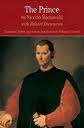 الانكليزي جون لوك:1632/1704:لاحظ في كتابه"حول الحكم المدني" أن السلطة تقوم على شكل من العقد الاجتماعي بين الحاكم والمحكومين الذين يستطيعون الإطاحة بالحاكم كلَما أخلَ بواجباته، وبذلك قضى على فكرة أن الملك فوق الجميع وهو مقدَس وله سلطة إلاهية.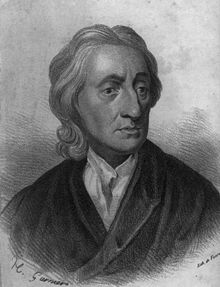 3 * حركة الإصلاح الديني:   -أما عجز الكنيسة عن الخروج من أزمتها ومواكبة الأوضاع الجديدة، برزت تيارات إصلاحية أبرزها تلك التي تزعَمها الألماني مارتن لوثر(1483/1546)والفرنسي جون كلفن (1509/1564)، إلا أنها لم تستهدف إصلاح الكنيسة بل اهتمت بالإنسان خاصة لذلك أكَدوا على أن لا حاجة للإنسان إلى وسيط بينه وبين خالقه ومن حق كل مؤمن حريَة فهم دينه وممارسته لعباداته لذلك يجب الاستغناء عن البابا ورجال الدين، إلى جانب تبسيط العبادات وتمكين القس من حياة عادية مثل الزواج وتكوين أسرة...-جمعت هذه الإصلاحات عدة أنصار الذين انفصلوا عن الكنيسة وكوَنوا بذلك المذهب البروتستانتي(الرافض).            مارتن لوثر                         جون كلفن 	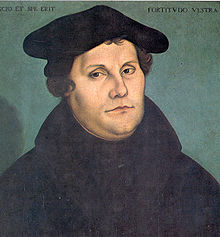 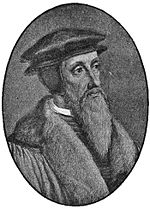 III – النهضة الفنية والعلميَة:1 * ملامح النهضة الفنيَة:-انطلقت هذه النهضة الفنية الحديثة من إيطاليا حيث تأثر الفنانون والنحاتون والمهندسون بآثار العهد القديم مع إضافة مشاعرهم الشخصية في أعمالهم الفنيَة، خاصة بوجود منافسة شديدة بين أعيان المدن من أجل رعاية وتشجيع الفن والفنانين.-مثَل قصر لورنزو دي مديتشي أكاديمية فنية تخرَج منها ليوناردو دي فنشي وأنجلو  ورافائيلي. أمَا بروما فقد سمح رجال الدين للفنانين بتزويق وزخرفة الكنائس.-انتشرت إثرها هذه النهضة الفنية ببقية أوروبا وبالذات ألمانيا وانكلترا وروسيا..-تميَز الفنان في عهد النهضة بسعيه للشمولية فقد كان يتقن عدَة مجالات أخرى كما تميَز بابتعاده عن تأثير الكنيسة وتوجَه نحو الاهتمام بتمثيل الإنسان وإبراز قوَته ومميَزاته وعواطفه كما اهتم بجمال الطبيعة والمواضيع الواقعية...         أصبح الفن تعبيرا حرا عن عبقرية الفنان وتفكيره.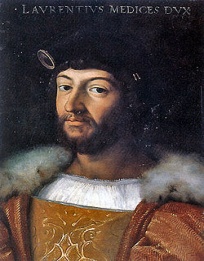 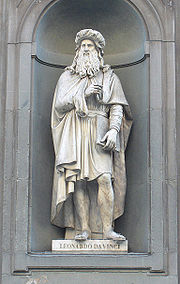 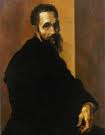 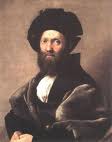 لورنزو دي مديتشي        ليوناردو دي فنشي                     أنجلو                   رافائيلي2 * مظاهر النهضة العلميَة:أمام رغبة الباحثين في معرفة أفضل للإنسان وعالمه والإطلاع على أسرار الكون، أصبح هؤلاء يعتمدون التجربة والمنطق في تحاليلهم واستنتاجاتهم فوظفوا بذلك البحث العلمي في مساره الصحيح ، فكان ميلاد العلوم الحديثة. (الجدول الثاني)   الخاتمة : مثَلت فترة النهضة الفكرية والعلميَة والفنيَة فترة تحرَر تدريجي من قيود القرون الوسطى ممَا سمح لأوروبا بتحقيق نهضة اق و إج. لكن ذلك تطلَب زمنا طويلا استمرَ من ق15إلى بداية ق18 زمن فكر التنوير.